       經109年6月9日第552次行政會議通過109年10月19日第566次行政會議修正，、，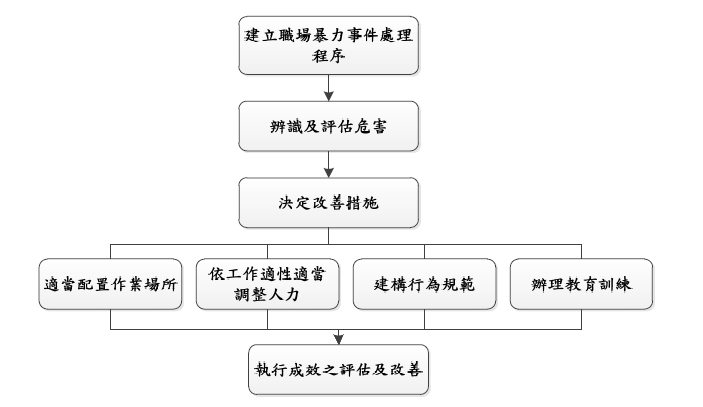 任用類別：□教師  □職員  □實習人員  □學生　□其他_________性別：□男性  □女性教育程度：□國中(含以下)  □高中(高職)  □大學(專科)  □研究所(含)及以上工作年資進本校迄今年資： □未滿1年  □1年以上~未滿5年  
 □5年以上~未滿9年  □9年以上~未滿13年  □13年以上截至目前為止您實際從事現職工作類別的年資：____年 ____月平均每週工作時數：□42小時以下  □43~48小時  □49~54小時
 □55小時以上工作形態：□固定白天班  □固定小夜班  □固定大夜班          □三班輪班制  □固定白天班+值班          □其他____________________________________在您的工作環境中，曾經遭遇下列的暴力攻擊情境？（可複選）□肢體暴力，如毆打、踢、推、捏、拉扯等；□言語暴力，如辱罵、言語騷擾、冷嘲熱諷等；□心理暴力，如威脅、恐嚇、歧視、排擠、騷擾等；□性騷擾，如不當的性暗示與行為。□其他：___________________________________________單位是否提供有關預防暴力攻擊之衛生教育訓練？□未曾提供任和工作安全衛生教育訓練（免勾其他選項）□人身安全之防範□防護用具之使用□危害通識□法規教育□其他：__________________________________________第二部分：暴力預防認知現況請依您的實際狀況，選擇最貼近您的認知程度。表單設計應包含事件發生地點、日期、時間、事件發生之行為、受害者詳細狀況、加害嫌疑人詳細狀況、雙方彼此關係、暴力過程描述、目擊者、結果等。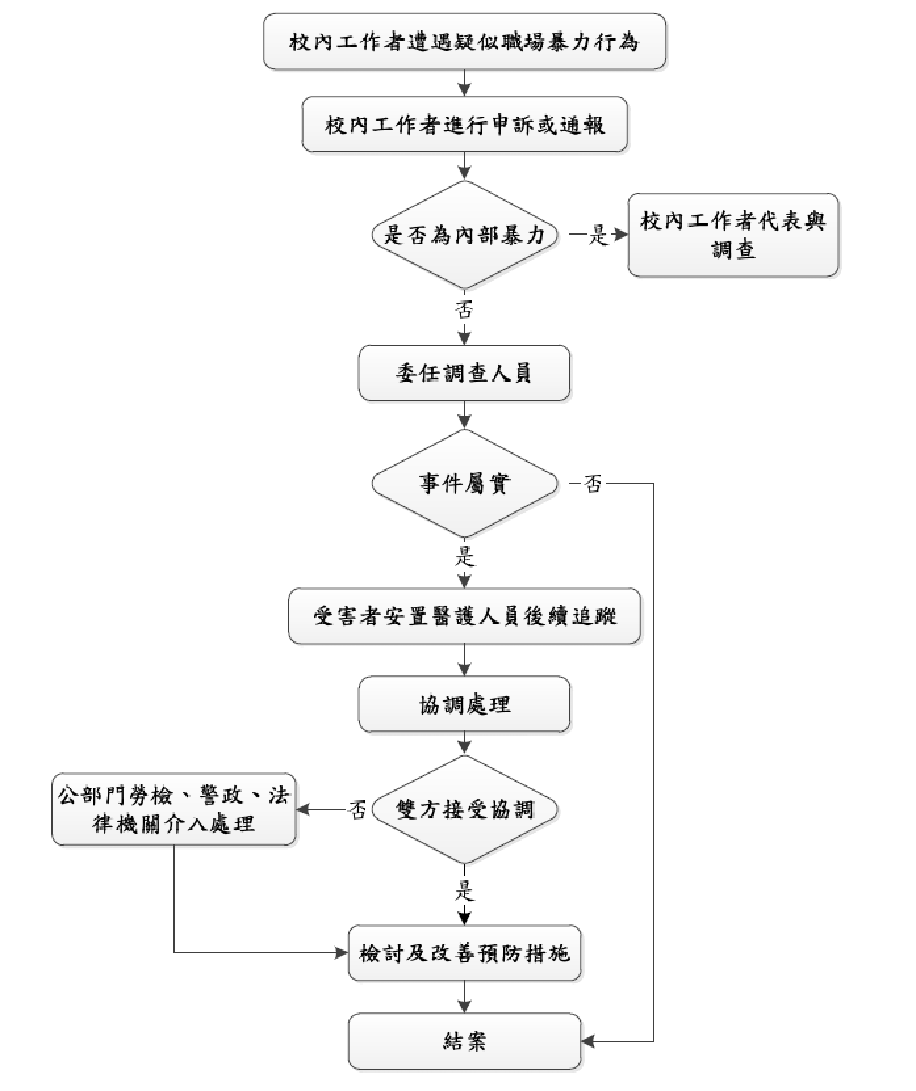 1□□□□□2□□□□□3□□□□□4□□□□□5□□□□□1□□□□□2□□□□□3□□□□□4□□□□□5□□□□□6□□□□□7□□□□□8□□□□□9□□□□□10□□□□□職場暴力事件通報/申訴單發生日期：______________________發生時間：______________________具體位置：______________________目擊者：______________________受害者：______________________暴力指向：□教職員工與學生  □校外人員  □其他_______________加害者性別：□男   □女加害者姓名或特徵：____________________________________________所屬單位：________________________________雙方關係：____________________________________________暴力類型：□肢體暴力(如：毆打、抓傷、拳打、腳踢等)。□心理暴力(如：威脅、欺凌、騷擾、辱罵等)。□語言暴力(如：霸凌、恐嚇、干擾、歧視等)。□性騷擾(如：不當的性暗示與行為等)。□其他______________________發生原因：____________________________________________詳細說明：______________________________________________________________________________________________________________________造成傷害：□有   □無受傷人員：□無   □施暴者   □受害者   □其他__________________事件處理：□警察部門   □保安人員   □醫療人員   □自行協調□其他____________________________________________施暴者處置：□無  □自行離開  □警方逮捕  □其他_______________報告人：_______________________    報告日期：______________________調查人員：______________________審核日期：______________________姓名：是否為內部暴力事件：□是，請指派教職員工與學生代表參與調查。                    □否。2.協商結果是否達成協議：□是(接第3點)                        □否(接第4點)是否為內部暴力事件：□是，請指派教職員工與學生代表參與調查。                    □否。2.協商結果是否達成協議：□是(接第3點)                        □否(接第4點)